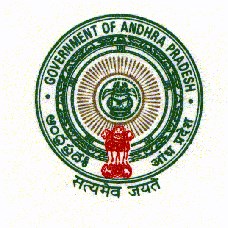 GOVERNMENT OF ANDHRA PRADESHABSTRACTPUBLIC SERVICES - Revised Scales of Pay 2015 –Sanction of Stagnation Increments- Orders – Issued.-----------------------------------------------------------------------------------------------------------------------------------------FINANCE (HRM.V-PC) DEPARTMENTG.O.Ms.No.								Dated:12.06.2015Read the following:-		G.O.MS.No.46, Finance (HRM.V-PC) Department, dated 30-04-2015*****ORDER:	In the Governmentorder read above, Government issued orders implementing the Revised Scales of Pay, 2015.2.	The Tenth Pay Revision Commissioner,among others,recommended for sanction of five stagnation incrementsto the employees who reached the maximum of the pay scale.3.	After careful examination, Government accepted the above recommendation and accordingly hereby order that all the employees drawing pay in Revised Scales of Pay 2015 are entitled for five stagnation increments beyond the maximum of time scale in which they are drawing pay. These stagnation increments shall be treated as regular increments for all purposes such as fixation of pay on promotion/Automatic Advancement Scheme, Pension etc.4.	The following notification shall be published in the A.P. Gazette. NOTIFICATION	In exercise of the powers conferred by the proviso to article 309 of the Constitution of India, the Government of Andhra Pradesh hereby makes the following amendment to Andhra Pradesh Revised Scales of Pay Rules, 2015. AMENDMENT	The following rule shall be insertedafter Rule 7.  “7-A.In the event of stagnation, five stagnation increments shall be allowed beyond the time scale in the Revised Scales of Pay, 2015. These stagnation increments shall be treated as regular increments for all purposes such as fixation of pay on promotion / Automatic Advancement Scheme, Pension etc.” (BY ORDER AND IN THE NAME OF THE GOVERNOR OF ANDHRA PRADESH)Ms. HEMAMUNIVENKATAPPASPECIAL SECRETARY TO GOVERNMENTTo The Accountant General, Andhra Pradesh, Hyderabad (20 copies). The Accountant General, Andhra Pradesh, Hyderabad (by name). The Pay & Accounts Officer, Hyderabad. :: 2 ::The Principal Secretary to Governor, Andhra Pradesh, Hyderabad. All Special Chief Secretaries / Principal Secretaries / Secretaries to Government. All the Departments of Secretariat (10 copies each). All the Heads of Departments. All District Collectors. All District Judges of Andhra Pradesh. The Registrar General, High Court of Judicature at Hyderabad for the State of Telangana and the State Andhra Pradesh.The Resident Commission of Andhra Pradesh in New Delhi, Andhra Bhawan, 1 Ashoka Road, New Delhi.Copy to :The Chief Secretary to the Government of Andhra Pradesh. The Principal Secretary to the Chief Minister and Private Secretaries to all Ministers. The Secretary, Andhra Pradesh Public Service Commission, Hyderabad. All the District Treasury Officers (with copies for Sub-Treasury Officers). The Chairman and Managing Director of Andhra Pradesh GENCO/TRANSCO The Managing Director of AP State Road Transport Corporation, Hyderabad. All District Educational Officers. All Principals of Junior and Degree Colleges of Andhra Pradesh. All the District Development Officer, ZillaPrajaParishads. All District Panchayat Officers. All Mandal Development Officers. All Secretaries of ZillaGrandhalayaSamsthas through Director of Public Libraries, Hyderabad All Secretaries of Agricultural Market Committees through the Commissioner and Director of Marketing, A.P., Hyderabad. All Commissioners/ Special Officers of Municipal Corporations & Municipalities. All Recognized service Associations. The Commissioner, Government Printing Press, A.P. Hyderabad for publication in the Andhra Pradesh Gazette. The General Administration (Cabinet) Department. The General Administration (SW) Department. Finance (BG) Department. Copy to SF/S.Cs.*  *  *